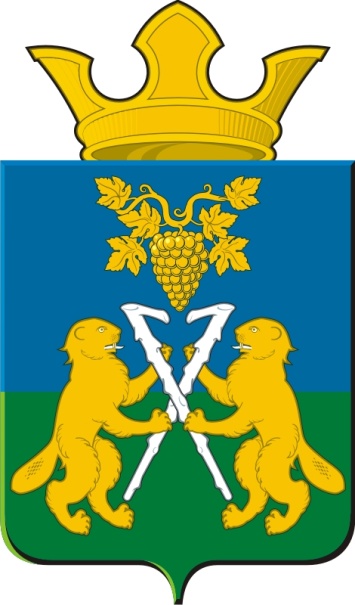 ДУМАНицинского сельского поселенияСлободо-Туринского  муниципального  районачетвертого созываРЕШЕНИЕ    от 31 марта  2022г                                                                               №  334                                                        с. Ницинское                                   О работе Муниципального бюджетного учреждения культуры  «Ницинский культурно-досуговый центр»            На основании плана работы  Думы Ницинского сельского поселения утверждённого  Решением Думы от 24.12.2021 года № 316 «Об утверждении плана работы Думы Ницинского сельского поселения»,  заслушав и обсудив доклад   директора МБУК «Ницинский культурно-досуговый  центр» Лапиной Т.М.  Дума Ницинского сельского поселенияРЕШИЛА:            1. Принять информацию МБУК «Ницинский культурно-досуговый центр» к сведению.           2.Рекомендовать работникам культуры  МБУК «Ницинский культурно-досуговый центр»  добиваться высоких результатов  в проведении мероприятий  в онлайн режиме. Опубликовывать материал проводимых мероприятий в районной газете «Коммунар».    	  3.Опубликовать  решение в печатном средстве массовой информации Думы и Администрации Ницинского сельского поселения «Информационный вестник Ницинского сельского поселения», а также обнародовать путем размещения на официальном сайте Ницинского сельского поселения (www.nicinskoe.ru).	  4. Контроль за исполнением   данного решения возложить на комиссию по  муниципальному хозяйству  и  социальной политике  (председатель комиссии  Лунин В.С.)Председатель Думы                                                          Глава  Ницинского     Ницинского сельского поселения                                   сельского поселения ___ ________ Л.Д. Хомченко                             __________ Т.А. Кузеванова                       